MINISTRIA E ARSIMIT DHE SPORTIT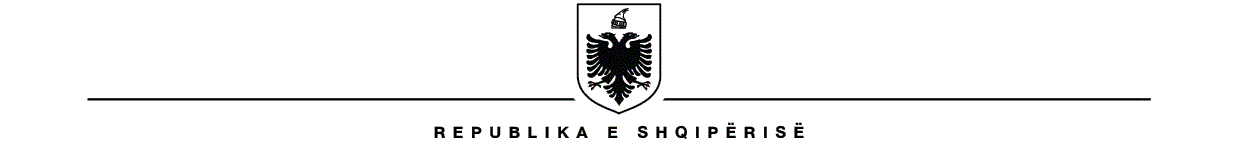 RELACIONPËRPROJEKTvendimIN“PËRMIRATIMIN E STRATEGJISË KOMBËTARE PËR KËRKIMIN SHKENCOR, TEKNOLOGJINË DHE INOVACIONIN 2023-2030 DHE TË PLANIT TË VEPRIMIT PËR ZBATIMIN E SAJ”QËLLIMI I PROJEKTAKTIT DHE OBJEKTIVAT QË SYNOHEN TË ARRIHENProjektvendimi “Për miratimin e Strategjisë Kombëtare për Kërkimin Shkencor, Teknologjinë dhe Inovacionin 2023-2030 dhe të planit të veprimit për zbatimin e saj” propozohet nga Ministria e Arsimit dhe Sportit (MAS), si një dokument politik i qeverisë shqiptare, e cila i kushton vëmendje të veçantë zhvillimit të arsimit, si një e drejtë themelore kushtetuese dhe përgjegjësi publike, nëpërmjet të cilës synohet të krijohen, zhvillohen dhe të mbrohen dijet përmes mësimdhënies, kërkimit shkencor, formimit të specialistëve të lartë dhe të shkencëtarëve të rinj, në përputhje me prioritetet e zhvillimit të vendit, duke kontribuar në rritjen e standardeve të demokracisë në vend. MAS mbështet prioritetet strategjike dhe interesat e zhvillimit të vendit, integrimin e mësimdhënies me kërkimin shkencor dhe nxitjen e bashkëpunimit ndërkombëtar në fushën e arsimit të lartë, në kuadër të zhvillimit ekonomik, social dhe kulturor në nivel kombëtar dhe rajonal.Qëllimi i këtij dokumenti strategjik është të përcaktojë objektivat afatmesme të Qeverisë për arritjen e vizionit për arsimin të përcaktuar në SKZHI-në e miratuar me vendimin nr. 88, datë 22.2.2023, të Këshillit të Ministrave “Për miratimin e Strategjisë Kombëtare për Zhvillim dhe Integrim Evropian 2022–2030”: “Një sistem arsimor që ka për bazë nevojat dhe interesat e nxënësve; që krijon kushtet dhe mundësitë për studentët për të ndërtuar dhe zhvilluar njohuritë e tyre, aftësitë dhe vlerat e kërkuara nga shoqëria; që lejon nxënësit të zhvillohen në mënyrë të pavarur dhe për të kontribuar për mirëqenien e tyre dhe të shoqërisë dhe në mënyrë konstruktive të përballen me sfidat e jetës”.Në dokument janë përcaktuar tre qëllimet e Strategjisë Kombëtare për Kërkimin Shkencor, Teknologjinë dhe Inovacionin 2023-2030:Qëllimet e politikave dhe objektivat specifikë të SKKSHTI 2023-2030     Ky qëllim është pasqyruar në disa objektiva të përcaktuar si më poshtë:Objektivi Specifik 1.1: Plotësimi dhe zbatimi i kuadrit ligjor dhe rregullator për të garantuar cilësinë, etikën dhe efektivitetin në zhvillimin dhe aplikimin e kërkimit në përputhje me fushat prioritareObjektivi Specifik 1.2: Zhvillimi i kapaciteteve njerëzore dhe infrastrukturës mbështetëse  të kërkimit shkencor për rritjen e performancës në programet kombëtare dhe ndërkombëtare.Objektivi Specifik 1.3: Përmirësimi i mbledhjes, përpunimit, interpretimit dhe publikimi i treguesve statistikorë dhe të tjerë të kërkimit, zhvillimit të teknologjisë dhe inovacionit.Qëllimi i Politikës 2: Krijimi i një mjedisi që lehtëson dhe inkurajon mekanizmat e ndërveprimit dhe transferimit të teknologjive për bashkëpunim midis komunitetit të kërkimit, ekonomisë,  inovacionit dhe institucioneve publike    Ky qëllim është pasqyruar në disa objektiva të përcaktuar si më poshtë:Objektivi Specifik 2.1: Rritja e bashkëpunimit ndërmjet Institucioneve të Arsimit të Lartë, institucioneve të pushtetit qendror dhe pushtetit vendor, sektorit të biznesit dhe shoqërisë civile nëpërmjet zgjerimit të kërkimit dhe zhvillimit të projekteve të përbashkëta. (Quadruple Helix Model).Objektivi Specifik 2.2: Përmirësimi i mekanizmave dhe rritja e mbështetjes së transferimit ndërkombëtar të teknologjisë (TNT).Objektivi Specifik 2.3: Rritja e rolit të shkencës dhe inovacionit në zhvillimin teknologjik.Objektivi Specifik 2.4: Fuqizimi dhe rritja e kapaciteteve të qendrave të transferimit të teknologjisë për të avancuar njohuritë në një fushë të caktuar ose për të zhvilluar më tej teknologjinë.Qëllimi i Politikës 3: Promovimi i kulturës së shkencës dhe inovacionit në edukim për të siguruar një qasje didaktike me theksin në praktikat kërkimore dhe projektet.Objektivi Specifik 3.1: Reformimi i kurrikulës në arsimim parauniversitar duke përfshirë në edukim informacion për shkencat, teknologjinë, inxhinierinë dhe matematikën (STEM).Objektivi Specifik 3.2: Sensibilizimi ne te gjitha nivelet e edukimit parauniversitar, për fuqizimin e rolit të të rinjve në kërkim dhe inovacion.Objektivi Specifik 3.3: Zhvillimi i kompetencës digjitale.Në projekt-Strategji në pjesën IV parashikohet zbatimi, llogaridhënia dhe koordinimi i institucioneve Në projekt-Strategji në pjesën V parashikohet : Plani i Veprimit dhe Vlerësimet FinanciareNë aneksin 1 përcaktohet plani i veprimit i kostuarNë aneksin 2 përcaktohet treguesit e monitorimit të dokumentit të Strategjisë. VLERËSIMI I PROJEKTAKTIT NË RAPORT ME PROGRAMIN POLITIK TË KËSHILLIT TË MINISTRAVE, ME PROGRAMIN ANALITIK TË AKTEVE DHE DOKUMENTE TË TJERA POLITIKEStrategjisë Kombëtare për Kërkimin Shkencor, Teknologjinë dhe Inovacionin 2023-2030 lidhet dhe harmonizohet me Strategjinë Kombëtare për Zhvillim dhe Integrim II,  me Shtyllën 3 të kësaj strategjie: “Investimi në Kapitalin Njerëzor dhe Kohezionin Social”, ‘Më shumë mundësi dhe më shumë cilësi në arsim’, Projektvendimi është pjesë e programit të përgjithshëm analitik të projektakteve për Ministrinë e Arsimit dhe Sportit për t’u miratuar në katërmujorin I të vitit 2023, në zbatim të vendimit nr. 862, datë 27.12.2022, të Këshillit të Ministrave “Për miratimin e programit të përgjithshëm analitik të projektakteve që do të paraqiten për shqyrtim në Këshillin e Ministrave gjatë vitit 2023”.Bazuar në nenin 91 dhe 92 të ligjit nr. 10019, datë 29.12.2008, "Kodi Zgjedhor i Republikës së Shqipërisë", i ndryshuar, vendimit nr. 9, datë 24.12.2020, i Komisionit Rregullator "Për rregullat e raportimit të veprimtarive me karakter publik të çdo institucioni publik, e me kapital shtetëror, agjencive, enteve shtetërore, kategoritë e veprimtarive të ndaluara, si dhe monitorimin e veprimtarisë, sjelljes dhe përdorimit te burimeve njerëzore, financiare dhe logjistike të administratës shtetërore para zgjedhjeve", që përcaktojnë rregulla për veprimtaritë publike të institucioneve në periudhën 4 (katër) muaj përpara datës së zgjedhjeve dhe referuar shkresës nr. 139 prot., datë 11.01.2023 të Komisionit Qendror të Zgjedhjeve me lëndë: "Kujtesë mbi veprimtarinë e institucioneve publike 4 (katër muaj) përpara datës së zgjedhjeve", ky projektvendim nuk përcakton zhvillimin e veprimtarive të ndaluar për t’u promovuar, me të cilat konsiderohen ato veprimtari publike për të cilat janë vënë rishtazi apo posaçërisht në dispozicion apo janë transferuar fonde publike jo sipas planit buxhetor të miratuar, në periudhën 4 (katër) mujore para datës së zgjedhjeve.Ky projektvendim, që propozohet për miratim, nuk përfshihet në kategorinë e akteve të ndaluara në kuptim të vendimit nr. 9, datë 24.12.2020 të Komisionit Rregullator "Për rregullat e raportimit të veprimtarive me karakter publik të çdo institucioni publik, e me kapital shtetëror, agjencive, enteve shtetërore, kategoritë e veprimtarive të ndaluara, si dhe monitorimin e veprimtarisë, sjelljes dhe përdorimit te burimeve njerëzore, financiare dhe logjistike të administratës shtetërore para zgjedhjeve".Projektakti i propozuar është në harmoni me programin e Qeverisë Shqiptare, në fushën e arsimit. ARGUMENTIMI I PROJEKT AKTIT LIDHUR ME PËRPARËSITË, PROBLEMATIKAT, EFEKTET E PRITSHMEViti 2022 ishte viti i fundit i zbatimit të Strategjisë Kombëtare për Shkencën, Teknologjinë dhe Inovacionin 2017-2022. Në këtë kontekst, MAS mori vendimin për hartimin e Strategjisë Kombëtare të Kërkimit Shkencor, Teknologjisë dhe Inovacionit 2023-2030, që pasqyron përpjekjet e vazhdueshme të qeverisë shqiptare për të rritur si nga ana sasiore, ashtu edhe nga ana cilësore kërkimin shkencor dhe inovacionin, si dhe përdorimin e teknologjisë në të gjithë nivelet e arsimit dhe institucionet, aktiviteti i të cilave ndikon në kërkim, teknologji dhe inovacion. Ky dokument siguron harmonizimin e politikave afatmesme në të gjitha nivelet e arsimit, nga ai parashkollor deri në arsimin e lartë. Gjithashtu në këtë dokument përfshihet si pjesë integrale edhe kontributi që jepet edhe nga institucionet qendrore.Vizioni i Strategjisë Kombëtare për Kërkimin Shkencën dhe Inovacionin 2023-2030 është: “Deri në vitin 2030, Shqipëria do të sigurojë kërkim shkencor cilësor për një zhvillim socio-ekonomik të qëndrueshëm gjithëpërfshirës dhe në përputhje me standardet ndërkombëtare dhe evropiane, bazuar në njohuritë e reja shkencore dhe risitë në teknologji dhe inovacion.”.Strategjia do të jetë pjesë përbërëse e Sistemit të Planifikimit të Integruar (SPI) sipas urdhrit nr. 157, datë 22.10.2018 të Kryeministrit “Për marrjen e masave për zbatimin e qasjes ndërsektoriale, si dhe ngritjen dhe funksionimin e mekanizmit sektorial/ndërsektorial të integruar”. Ky mekanizëm është në funksion të Sistemit të Planifikimit të Integruar si sistemi kryesor që përcakton mjetet dhe mekanizmat për një planifikim të integruar të politikave publike. SPI funksionin nëpërmjet Grupeve të Menaxhimit të Integruar të Politikave (GMIP) dhe Komitetet Drejtuese Sektoriale (KDS), anëtare e së cilave është MAS sipas përcaktimeve të këtij Urdhri.Në aspektin e integrimit në BE, dokumenti i Strategjisë është në koherencë të plotë me parimet e përcaktuar në Dispozitat e Traktatit mbi Funksionimin e BE (TFBE) Kapitulli XIX mbi Kërkimin. Ky dokument strategjik është planifikuar në Planin Kombëtar për Integrimin Evropian 2023-2025 dhe duhet të miratohet brenda 3 mujorit të IV të vitit 2023.Sipas “Raportit të Progresit të Bashkimit Evropian për Shqipërinë të vitit 2022”, kapitulli 25 është pjesë e konkurrencës dhe rritjes së qëndrueshme të grupit 3. Në lidhje me këtë kapitull rekomandimet kryesore të BE-së janë si më poshtë:Rritja e investimeve në fushën e kërkimit shkencor në përputhje me angazhimet kombëtare dhe prioritetet e ERA-s.Të prodhojë të dhëna dhe statistika të besueshme në fushën e kërkimit dhe teknologjinë duke përfshirë treguesin e investimeve të brendshme bruto për kërkimin dhe zhvillimin.Brenda këtij kuadri sfidat që mbeten aktuale përfshin shtimin e investimeve në kërkim shkencor dhe inovacion në Shqipëri.Për politikën e kërkimit dhe inovacionit, me Urdhrin nr. 425, datë 02.11.2021 të Ministrit të Arsimit dhe Sportit u krijua një grup pune ndërinstitucional në vitin 2021, për monitorimin e zbatimit të Strategjisë Kombëtare të Kërkimit Shkencor, Teknologjisë dhe Inovacionit 2017 – 2022.Përveç kësaj, strategjia e re për kërkimin shkencor duhet të zhvillohet dhe miratohet. Pra, në shkurt 2022, me urdhër nr. 53, datë 9.02.2022, të Ministrit të Arsimit dhe Sportit “Për ngritjen e grupit koordinues për hartimin e Strategjisë Kombëtare të Shkencës, Teknologjisë dhe Inovacionit” krijohet një grup i ri pune ndërinstitucional. Gjithashtu në zbatim të urdhrit nr. 336, datë 15.06.2022, të Ministrit të Arsimit dhe Sportit, “Për krijimin e grupeve teknike të punës për hartimin e Strategjisë Kombëtare të Kërkimit Shkencor 2023 – 2030”, janë ngritur grupet teknike të punës. Procesi mbështetet nga dy ekspertë të ofruar nga EU4Innovation. Strategjia adreson prioritetet e PKIE-së të lidhura me sigurimin e cilësisë: “Sigurimi i cilësisë bazuar në standarde të krahasueshme me ato të vendeve të BE-së”. Në vijim është dhënë një përmbledhje e faktorëve politikë, ekonomikë, socialë dhe teknologjikë me ndikim të supozuar në zhvillimet në fushën e kërkimit shkencor, teknologjisë dhe inovacionit mbi të cilën është mbështetur analiza për hartimin e dokumentit strategjik. Faktorët politikë:	Financimi i kërkimit shkencor, përdorimit të teknologjisë dhe nxitjes së inovacionit ka zënë vend të rëndësishëm në agjendën politike të Republikës së Shqipërisë. Përmirësimi i cilësisë së kërkimit shkencor është përparësi në programin qeverisës dhe ndërlidhet me zhvillimet në fushën e arsimit.Avancimi në procesin e integrimit evropian i lidhur drejtpërdrejtë me Kapitullin 25 kërkon përmirësime në sistemin e kërkimit shkencor, në mënyrë që vendi t'i përmbushë kriteret për anëtarësim.Faktorët ekonomikë	Të gjitha analizat në nivelin makro tregojnë se Republika e Shqipërisë do ketë vështirësi si pasojë e luftës që po zhvillohet në Ukrainë.Zhvillimet në teknologji dhe inovacion sjellin pasoja me impakt pozitiv në rritjen ekonomike të vendit. Faktorët socialë	Rënia e vazhdueshme e lindshmërisë dhe trendet e migrimit janë duke shkaktuar ndryshime në tablonë demografike.Gjatë dy viteve të fundit është dëshmuar se kur krijohen kushtet, kërkuesit në Shqipëri janë në gjendje të konkurrojnë denjësisht duke aplikuar dhe fituar në thirrje të thirrje të ndryshme.Trendet e emigrimit dhe atashimi i kërkuesve shqiptarë pranë Universiteteve të vendeve të BE kanë ndikuar në rritjen e bashkëpunimit midis kërkuesve shqiptarë dhe atyre nga diaspora. Faktorët teknologjikë	Me përhapjen e internetit është më e thjeshtë të ndiqen politika që nxisin kërkimin shkencor.Infrastruktura solide telekomunikuese.Referuar problematikave të evidentuara si më lart, disa nga efektet (impakt) e pritshme ekonomike, sociale, politike dhe ndërsektoriale të masave të planifikuara në SKSHTI 2023-2030 janë:Impakti social:Strategjia kontribuon në:Formimin shkencor më cilësor të të gjithë individëve, duke ndikuar në mirëqenien personale të tyre.Zhvillimin e teknologjisë dhe projektet e mbështetura në inovacion do të ndikojnë në përmirësimin e jetës në shoqëri.Impakti ekonomik:Përmirësim i cilësisë së institucioneve të arsimit të lartë (IAL) në Republikën e Shqipërisë dhe rritjen e të ardhurave të tyre. Projektet kërkimore midis IAL-ve, biznesit dhe institucioneve qendrore do të sjellin impakt pozitiv në rritjen e investimeve Projektet kërkimore midis IAL-ve, biznesit dhe qeverisë do të sjellin impakt pozitiv në konkurueshmërinë e bizneseve në tregun vendas dhe ndërkombëtar.Impakt politik:Strategjia kontribuon në:formimin cilësor të të gjithë individëve, me qëllim forcimin e demokracisë dhe integrimin e vendit në Bashkimin Evropian.Forcimin e vënien në zbatim të politikave qeveritare në fushën e kërkimit shkencor, teknologjisë dhe inovacionit Impakti ndërsektorial:Përmirësim i bashkëveprimit midis institucioneve përgjegjëse për kërkimin shkencor, teknologjinë dhe informacionin.Treguesit kryesorë të impaktit të SKSHTI janë:1. Indeksi evropian i inovacionit / Performanca e Shqipërisë në EU Innovation Scoreboard.2. Përqindja e buxhetit të shtetit dedikuar për kërkimin shkencor.3. Performanca e Shqipërisë në programin Horizon Europe.4. IAL të rankuara sipas performancës së kërkimit shkencor.Treguesi 1 jep renditjen e vendeve sipas suksesit dhe kapacitetit që kanë për inovacion. Parametrat që përdoren për ta llogaritur përfshijnë 'institucionet', 'kapitalin njerëzor dhe kërkimin', 'infrastrukturën', 'sofistikimin e tregut', 'sofistikimin e biznesit', 'produktet e njohurive dhe teknologjisë ' dhe 'produktet e krijimit'.Treguesi 2 adreson financimin e domosdoshëm të kërkimit shkencor.Treguesi 3 jep ndryshimin çdo vit të performancës së Shqipërisë lidhur me aplikimin në programin Horizon Europë me impakt në përfitimin e fondeve nga ky program.Treguesi 4 do të tregojë trendin e ndryshimeve lidhur me rankimin e IAL bazuar në kriteret që do të hartohen për të matur performancë në kërkimin shkencor.VLERËSIMI I LIGJSHMËRISË, KUSHTETUTSHMËRISË DHE HARMONIZIMI ME LEGJISLACIONIN NË FUQI VENDAS E NDËRKOMBËTARProjektakti propozohet në mbështetje të nenit 100 të Kushtetutës.Masat të cilat adresojnë arsimin parauniversitar dhe atë të lartë janë në harmoni me dy ligjet kuadër dhe aktet nënligjore në zbatim të tyre:Ligjin nr. 69/2012 “Për sistemin arsimor parauniversitar në Republikën e Shqipërisë”, i ndryshuar;Ligjin nr. 80/2015 “Për arsimin e lartë dhe kërkimin shkencor në institucionet e arsimit të lartë në Republikën e Shqipërisë”.VLERËSIMI I SHKALLËS SË PËRAFRIMIT ME ACQUIS COMMUNAUTAIRE (PËR PROJEKTAKTET NORMATIVE)Në aspektin e integrimit në BE, dokumenti i Strategjisë është në koherencë të plotë me parimet e përcaktuar në Dispozitat e Traktatit mbi Funksionimin e BE (TFBE), kapitulli XIX mbi kërkimin, por nuk lidhet me çështje konkrete të përafrimit me acquis communautaire. Projektakti është parashikuara në planin kombëtar për integrimin europian të miratuar me vendim nr. 122, datë 1.3.2023, të Këshillit të Ministrave “Për miratimin e Planit Kombëtar për Integrimin Evropian 2023-2025”.PËRMBLEDHJE SHPJEGUESE E PËRMBAJTJES SË PROJEKTAKTITVizioni i Strategjisë Kombëtare për Kërkimin Shkencor, Teknologjinë dhe Inovacionin 2023-2030 jetësohet në tre qëllime kryesore të politikave. Për çdo qëllim janë identifikuar objektivat specifikë të cilët detajohen në masat që duhen marrë për të bërë të mundur arritjen e realizimit të secilit objektiv. Për secilin qëllim specifik të politikës janë dhënë treguesit të cilët ofrojnë informacion objektiv për progresin e zbatimit të Strategjisë. Në të njëjtën kohë, qëllimet strategjike, objektivat specifikë dhe masat e parashikuara, janë shoqëruar me tregues për monitorimin e tyre si dhe me buxhetet përkatëse. Gjithashtu, jepet edhe sqarim më i hollësishëm për përmbajtjen e masave, afatet kohore, institucionet përgjegjëse dhe mbështetëse, si dhe  rezultatet e pritshme, pra për logjikën e ndërhyrjes në tërësi sipas formateve dhe standardeve të IPSIS.Në vijim janë dhënë vizioni, qëllimet e politikave dhe objektivat strategjikë të propozuar:Vizioni: Deri në vitin 2030, Shqipëria do të sigurojë kërkim shkencor cilësor për një zhvillim socio-ekonomik të qëndrueshëm gjithëpërfshirës dhe në përputhje me standardet ndërkombëtare dhe evropiane, bazuar në njohuritë e reja shkencore dhe risitë në teknologji dhe inovacion..Qëllimi i politikës 1:Rritja e efikasitetit dhe qëndrueshmërisë së sistemit për mbështetjen e kërkimit shkencor, te integruar ne nivel ndërkombëtar,  në të gjithë spektrin e fushave të shkencave natyrore, inxhinierike dhe teknologjike, mjekësore, bujqësore, sociale  dhe humane.Objektivi Specifik 1.1: Plotësimi dhe zbatimi i kuadrit ligjor dhe rregullator për të garantuar cilësinë, etikën dhe efektivitetin në zhvillimin dhe aplikimin e kërkimit në përputhje me fushat prioritare;Objektivi Specifik 1.2: Përmirësimi i kapaciteteve njerëzore dhe infrastrukturës mbështetëse  të kërkimit shkencor për rritjen e performancës në programet kombëtare dhe ndërkombëtare.Objektivi Specifik 1.3: Përmirësimi i mbledhjes, përpunimit, interpretimit dhe publikimi i treguesve statistikorë dhe të tjerë të kërkimit, zhvillimit të teknologjisë dhe inovacionit.Qëllimi i politikës 2: Krijimi i një mjedisi që lehtëson dhe inkurajon mekanizmat e ndërveprimit dhe transferimit të teknologjive për bashkëpunim midis komunitetit të kërkimit, ekonomisë, inovacionit dhe institucioneve publike.Objektivi Specifik 2.1: Rritja e bashkëpunimit ndërmjet Institucioneve të Arsimit të Lartë, institucioneve të pushtetit qendror dhe pushtetit vendor, sektorit të biznesit dhe shoqërisë civile nëpërmjet zgjerimit të kërkimit dhe zhvillimit të projekteve të përbashkëta. (Quadruple Helix Model)Objektivi Specifik 2.2: Përmirësimi i mekanizmave dhe rritja e mbështetjes së transferimit ndërkombëtar të teknologjisë (TNT).Objektivi Specifik 2.3: Rritja e rolit të shkencës dhe inovacionit në zhvillimin teknologjik.Objektivi Specifik 2.4: Fuqizimi dhe rritja e kapaciteteve të qendrave të transferimit të teknologjisë për të avancuar njohuritë në një fushë të caktuar ose për të zhvilluar më tej teknologjinë.Qëllimi i politikës 3:Promovimi i kulturës se shkencës dhe inovacionit në edukim për të siguruar një qasje didaktike me theksin në praktikat kërkimore dhe projektet.Objektivi Specifik 3.1: Reformimi i kurrikulës së shkencës në arsimim parauniversitar duke përfshire STEM ne edukim.Objektivi Specifik 3.2: Sensibilizimi ne te gjitha nivelet e edukimit parauniversitar, për fuqizimin e rolit të të rinjve ne kërkim dhe inovacionObjektivi Specifik 3.3: Zhvillimi i kompetencës digjitaleINSTITUCIONET DHE ORGANET QË NGARKOHEN PËR ZBATIMIN E AKTITStrategjia Kombëtare për Kërkimin Shkencor, Teknologjinë dhe Inovacionin zbatohet në periudhën 2023-2030, ndërsa roli udhëheqës në zbatimin e saj i takon Ministrisë së Arsimit dhe Sportit (MAS) si institucion përgjegjës për fushën e arsimit dhe kërkimit shkencor. Përgjegjësia për zbatimin e secilës masë është përcaktuar me planin e veprimit dhe ndahet ndërmjet MAS-it, institucioneve të saj të varësisë, institucioneve të arsimit të lartë, njësive të vetëqeverisjes vendore dhe aktorëve të tjerë, siç jepen në mënyrë të detajuar tek Aneksi 1: ‘Formati i planit te veprimit i përmbledhur’. Për shkak të natyrës së masave duhet të ekzistojë një bashkërendim i mirë me nismat e partnerëve zhvillimorë të Qeverisë, ku bëjnë pjesë donatorët, si dhe organizatat vendore dhe ndërkombëtare që, në një mënyrë ose tjetër, shprehin gatishmëri për kontribuar në zbatimin e Strategjisë Kombëtare për Kërkimin Shkencor, Teknologjinë dhe Inovacionin.MAS do të krijojë Grupin Koordinues për Zbatimin e Strategjisë, i cili do të drejtohet nga Ministri (ose Zëvendësministri në emër të tij/saj), dhe përbëhet nga zyrtarë përgjegjës të njësive organizative përkatëse të MAS, si dhe të institucioneve vartëse (DPAP, ASCAP, QSHA, ASCAL, AKKSHI) dhe institucioneve tjera përkatëse (RASH, AKSHI, etj.). Monitorimi i progresit të zbatimit të objektivave dhe masave të kësaj strategjie dhe planit të saj të veprimit do të realizohet sipas metodologjisë së konfirmuar nga njësia përgjegjëse në Kryeministri në zbatim të vendimit nr. 290, datë 11.4.2020, të Këshillit të Ministrave “Për krijimin e bazës të të dhënave shtetërore të sistemit informatik të planifikimit të integruar (SIPSI/IPSIS)”, i cili, ndër të tjera, është sistemi kryesor për monitorimin e performancës së arritur kundrejt politikave dhe objektivave të planifikuara në dokumentet strategjike. Krahas zbatimit të masave të përcaktuara në Strategji dhe Planin e Veprimit, monitorimi i vazhdueshëm i strukturave të angazhuara për përmbushjen e detyrimeve që rrjedhin nga ky dokument konsiderohet i nevojshëm për të analizuar gjendjen reale gjatë zbatimit të tij me qëllim përmbushjen e objektivave në mënyrë sa më efektive. Në pasaportat e indikatorëve, për secilin tregues është përcaktuar përgjegjësia për mbledhjen e të dhënave, ndërsa rolin mbikëqyrës dhe koordinues e ka MAS.MINISTRITË, INSTITUCIONET DHE SUBJEKTET E TJERA QË KANË KONTRIBUAR NË HARTIMIN E PROJEKTAKTITDraft-Strategjia dhe Plani i Veprimit është hartuar dhe koordinuar nga MAS me kontributin e Grupit të Koordinimit ngritur me urdhër nr. 53, datë 9.02.2022, të Ministrit të Arsimit dhe Sportit “Për ngritjen e grupit koordinues për hartimin e Strategjisë Kombëtare të Shkencës, Teknologjisë dhe Inovacionit” krijohet një grup i ri pune ndërinstitucional. Gjithashtu në zbatim të urdhrit nr. 336, datë 15.06.2022, të Ministrit të Arsimit dhe Sportit, “Për krijimin e grupeve teknike të punës për hartimin e Strategjisë Kombëtare të Kërkimit Shkencor 2023 – 2030”, janë ngritur grupet teknike të punës. MAS është mbështetur nga një grup ekspertesh, të ofruar nga EU4Innovation të cilët lehtësuan punën e Grupit të Koordinimit dhe Grupeve të Punës/tematike në përgatitjen e këtij dokumenti strategjik, që nga momenti i hartimit deri te kostimi dhe përgatitja e pasaportës së treguesve.Në kuadër të detyrimit të konsultimit publik, strategjia do të publikohet në faqen zyrtare të ministrisë përgjegjëse për arsimin dhe në Rrjetin Elektronik të Konsultimit Publik, sipas detyrimeve të ligjit nr. 146/2014, “Për njoftimin dhe konsultimin publik’. Në këtë kuadër po zhvillohen një sërë takimesh publike/konsultative.RAPORTI I VLERËSIMIT TË ARDHURAVE DHE SHPENZIMEVE BUXHETOREKostimi i draft-Strategjisë “Për miratimin e strategjisë kombëtare për kërkimin shkencor, teknologjinë dhe inovacionin 2023-2030 dhe të planit të veprimit për zbatimin e saj” është realizuar në bazë të metodologjive dhe praktikës së planifikimit buxhetor, me qëllim përcaktimin e kostos shtesë për zbatimin e Strategjisë dhe hendekut financiar, në raport me fondet buxhetore të planifikuara në PBA 2023-2025 dhe nga financimi i donatorëve. Përllogaritjet buxhetore janë bërë duke përdorur instrumentin e rekomanduar nga IPSIS të përshtatur sipas udhëzimeve përkatëse.Hapi i parë në këtë proces ka qenë identifikimi i shpenzimeve për secilën masë dhe klasifikimi i tyre në kategori shpenzuese të paracaktuara. Për shpenzimet që përsëriten më shpesh janë përcaktuar kostot standarde përmes studimit të tregut dhe konsultimeve me ekspertë, p.sh. kosto për organizime të trajnimeve, paga, pajisje të ndryshme, materiale dhe shërbime si dhe investime të të tjera kapitale. Më pas, është bërë përllogaritja e kostos sipas viteve, duke bërë kujdes që hendeku për vitet 2023-2030 të jetë më shumë se 30% e kostos totale.Kostoja totale për zbatimin e strategjisë kombëtare për kërkimin shkencor, teknologjinë dhe inovacionin për periudhën 2023-2030 është në masën 27.5 miliardë lekë.  Kosto mesatare vjetore e aktiviteteve të kushtuara për periudhën 2023-2030,  në vitin 2023 parashikohet të arrijë në masën 0.084% ndaj produktit të brendshëm bruto, në vitin 2026 parashikohet të arrijë në masën 0.152% e PBB,  si dhe në vitin 2030 synon të arrijë në masën 0.162% e PBB,  e detajuar sipas qëllimeve të politikës së programit sa vijon.Qëllimi i Politikës I:  “Rritja e efikasitetit dhe qëndrueshmërisë së sistemit për mbështetjen e kërkimit shkencor, të integruar në nivel ndërkombëtar,  në të gjithë spektrin e fushave të shkencave natyrore, inxhinierike dhe teknologjike, mjekësore, bujqësore, sociale dhe humane”, kostos të parashikuar për këtë qëllim strategjik është në masën  19.9 miliardë lekë osë  72% e fondeve të parashikuara për zbatimine kësaj stratëgjie. Sipas burimeve të financimit, është parashikuar  kosto buxhetore financim i brendshëm 12.6 miliard lekë, financim i huaj në masën 2.87 miliard lekë, si dhe hendeku financiar i pambuluar me fonde buxhetore apo financim nga donatorë është në masën 4.41 miliard lekë.Qëllimi i Politikës II: “Krijimi i një mjedisi që lehtëson dhe inkurajon mekanizmat e ndërveprimit dhe transferimit të teknologjive për bashkëpunim midis komunitetit të kërkimit, ekonomisë,  inovacionit dhe institucioneve publike”, kostos të parashikuar për këtë qëllim strategjik është në masën  6.37 miliardë lekë ose 23% e fondeve të parashikuara për zbatimin e kësaj strategjie. Sipas burimeve të financimit, është parashikuar  kosto buxhetore financim i brendshëm 2.96 miliard lekë, financim i huaj në masën 0.03 miliard lekë, si dhe hendeku financiar i pambuluar me fonde buxhetore apo financim nga donatorë është në masën 3.38 miliard lekë.Qëllimi i Politikës III: “Qëllimi i politikës 3 -  Promovimi i kulturës se shkencës dhe inovacionit në edukim për të siguruar një qasje didaktike me theksin në praktikat kërkimore dhe projektet.”, kostos të parashikuar për këtë qëllim strategjik është në masën  1.25 miliardë lekë ose 5% e fondeve të parashikuara për zbatimin e kësaj strategjie. Sipas burimeve të financimit, është parashikuar  kosto buxhetore financim i brendshëm 0.88 miliard lekë, financim i huaj në masën 0.33 miliard lekë, si dhe hendeku financiar i pambuluar me fonde buxhetore apo financim nga donatorë është në masën 0.03 miliard lekë.Disa tregues të kostimit të strategjisë kombëtare për kërkimin shkencor, teknologjinë dhe inovacionin për periudhën 2023-2030, si kosto mesatare vjetore e aktiviteteve të parashikuar për periudhën 2023-2030, për vitin 2023 parashikohet të arrijë në masën 0.084% ndaj produktit të brendshëm bruto, në vitin 2026 parashikohet të arrijë në masën 0.152% e PBB,  si dhe në vitin 2030 synon të arrijë në masën 0.162% e PBB. Tabela 2: Kostimi i obejtivave tw  të strategjisë kombëtare për kërkimin shkencor, teknologjinë dhe inovacionin për periudhën 2023-2030, siaps aktiviteteve tw parashikuara pwr çdo aktivitetTregues të detajuar për kostimin të  detajuar të strategjisë kombëtare për kërkimin shkencor, teknologjinë dhe inovacionin 2023-2030, si dhe të planit të veprimit për zbatimin e saj, jepen në tabelën nr. 1 sa vijon:PROPOZUESIEvis KUSHIMINISTËRQëllimi i Politikës I:  Rritja e efikasitetit dhe qëndrueshmërisë së sistemit për mbështetjen e kërkimit shkencor, te integruar ne nivel ndërkombëtar,  në të gjithë spektrin e fushave të shkencave natyrore, inxhinierike dhe teknologjike, mjekësore, bujqësore, sociale  dhe humaneQëllimi i Politikës I:  Rritja e efikasitetit dhe qëndrueshmërisë së sistemit për mbështetjen e kërkimit shkencor, te integruar ne nivel ndërkombëtar,  në të gjithë spektrin e fushave të shkencave natyrore, inxhinierike dhe teknologjike, mjekësore, bujqësore, sociale  dhe humaneQëllimi i Politikës I:  Rritja e efikasitetit dhe qëndrueshmërisë së sistemit për mbështetjen e kërkimit shkencor, te integruar ne nivel ndërkombëtar,  në të gjithë spektrin e fushave të shkencave natyrore, inxhinierike dhe teknologjike, mjekësore, bujqësore, sociale  dhe humaneQëllimi i Politikës I:  Rritja e efikasitetit dhe qëndrueshmërisë së sistemit për mbështetjen e kërkimit shkencor, te integruar ne nivel ndërkombëtar,  në të gjithë spektrin e fushave të shkencave natyrore, inxhinierike dhe teknologjike, mjekësore, bujqësore, sociale  dhe humaneQëllimi i Politikës I:  Rritja e efikasitetit dhe qëndrueshmërisë së sistemit për mbështetjen e kërkimit shkencor, te integruar ne nivel ndërkombëtar,  në të gjithë spektrin e fushave të shkencave natyrore, inxhinierike dhe teknologjike, mjekësore, bujqësore, sociale  dhe humaneQëllimi i Politikës I:  Rritja e efikasitetit dhe qëndrueshmërisë së sistemit për mbështetjen e kërkimit shkencor, te integruar ne nivel ndërkombëtar,  në të gjithë spektrin e fushave të shkencave natyrore, inxhinierike dhe teknologjike, mjekësore, bujqësore, sociale  dhe humaneQëllimi i Politikës I:  Rritja e efikasitetit dhe qëndrueshmërisë së sistemit për mbështetjen e kërkimit shkencor, te integruar ne nivel ndërkombëtar,  në të gjithë spektrin e fushave të shkencave natyrore, inxhinierike dhe teknologjike, mjekësore, bujqësore, sociale  dhe humaneQëllimi i Politikës I:  Rritja e efikasitetit dhe qëndrueshmërisë së sistemit për mbështetjen e kërkimit shkencor, te integruar ne nivel ndërkombëtar,  në të gjithë spektrin e fushave të shkencave natyrore, inxhinierike dhe teknologjike, mjekësore, bujqësore, sociale  dhe humaneQëllimi i Politikës I:  Rritja e efikasitetit dhe qëndrueshmërisë së sistemit për mbështetjen e kërkimit shkencor, te integruar ne nivel ndërkombëtar,  në të gjithë spektrin e fushave të shkencave natyrore, inxhinierike dhe teknologjike, mjekësore, bujqësore, sociale  dhe humaneQëllimi i Politikës I:  Rritja e efikasitetit dhe qëndrueshmërisë së sistemit për mbështetjen e kërkimit shkencor, te integruar ne nivel ndërkombëtar,  në të gjithë spektrin e fushave të shkencave natyrore, inxhinierike dhe teknologjike, mjekësore, bujqësore, sociale  dhe humaneQëllimi i Politikës I:  Rritja e efikasitetit dhe qëndrueshmërisë së sistemit për mbështetjen e kërkimit shkencor, te integruar ne nivel ndërkombëtar,  në të gjithë spektrin e fushave të shkencave natyrore, inxhinierike dhe teknologjike, mjekësore, bujqësore, sociale  dhe humaneQëllimi i Politikës I:  Rritja e efikasitetit dhe qëndrueshmërisë së sistemit për mbështetjen e kërkimit shkencor, te integruar ne nivel ndërkombëtar,  në të gjithë spektrin e fushave të shkencave natyrore, inxhinierike dhe teknologjike, mjekësore, bujqësore, sociale  dhe humaneQëllimi i Politikës I:  Rritja e efikasitetit dhe qëndrueshmërisë së sistemit për mbështetjen e kërkimit shkencor, te integruar ne nivel ndërkombëtar,  në të gjithë spektrin e fushave të shkencave natyrore, inxhinierike dhe teknologjike, mjekësore, bujqësore, sociale  dhe humaneNr.TitulliInstitucionet PërgjegjësInstitucionet PërgjegjësPeriudha e ZbatimitPeriudha e ZbatimitKosto indikativeKosto indikativeKosto indikativeKosto indikativeKosto indikativeKosto indikativeInstitucioni drejtuesInstitucionet pjesmarrëseData e fillimitData e mbarimitKorenteKapitaleTotal KostoTotal BSHTotal FHHendeku FinanciarHendeku Financiar1.1I. Objektivi Specifik Plotësimi dhe zbatimi i kuadrit ligjor dhe rregullator për të garantuar cilësinë, etikën dhe efektivitetin në zhvillimin dhe aplikimin e kërkimit në përputhje me fushat prioritarëMAS. AKKSHI. AKKSHI, IAL, MFE, ASCAL, ASHSH, RASH, ASHSH, ML202320301.1.11.1.1  Masa 1 Miratimi i ligjit të ri "Për Shkencën në Republikën e Shqipërisë"MASAKKSHI, IAL, MFE, ASCAL, ASHSH202320232,028,83002,028,8302,028,8300001.1.21.1.2  Miratimi i paketës së akteve nënligjore në zbatim të Ligjit të ri "Për  Shkencën në Republikën e Shqipërisë"MASAKKSHI, ASHSH, IAL202420242,612,98602,612,9862,612,9860001.1.31.1.3 Zhvillimi i fushatave sensibilizuese për ligjin "Për Shkencën në Republikën e Shqipërisë".MASAKKSHI, IAL2024202469,969069,96969,9690001.1.41.1.4 Masa 4 Krijimi i një Strukture Koordinuese Kombëtare për politikat mbi Shkencën, Teknologjinë dhe InovacioninMASML202520251,670,92501,670,92595,9280-1,574,997-1,574,9971.1.51.1.5 Masa 5 Hartimi dhe miratimi i akteve nënligjore lidhur me Statusin e Kërkuesit ShkencorMASAKKSHI, ASHSH, RASH, IAL202420251,797,70001,797,7001,797,7000001.1.61.1.6. Masa 6. Hartimi dhe miratimi i Kodi i Etikës në Kërkimin ShkencorMASAKKSHI202420251,540,44501,540,4451,540,4450001.1.71.1.7 Masa 7. Hartimi i kritereve dhe treguesve  për vlerësimin e kërkimit shkencor dhe renditja e IAL sipas performancës në kërkimin shkencorMASAKKSHI202620303,764,55503,764,5553,764,5550001.1.81.1.8 Masa 8 Rishikimi i akteve ligjore në kuadër të kapitullit 25 të BE "Shkenca dhe kërkimi shkencor"MASAKKSHI, RASH,IAL2023203017,724,232017,724,23216,024,2321,700,000001.1.91.1.9 Masa 9  Rishikimi i kuadrit rregullator përfshirë atë institucional për kërkimin shkencor në kuadër të detyrimeve që burojnë nga procesi i asociimit në BE lidhur me kapitullin 25 të BE "Shkenca dhe Kërkimi Shkencor"MASAKKSHI, ASHSH2023203032,989,757032,989,7571,189,75731,800,000001.1.101.1.10 Masa 10 Përmirësimi i akteve normative lidhur me përcaktimin e fushave prioritare të kërkimit shkencor. MASAKKSHI, IAL2023203011,872,020011,872,02011,272,0240-599,996-599,9961.1.111.1.11 Masa 11 Hartimi dhe miratimi i akteve nënligjore që garantojnë aksesin në publikime të kërkuesve shkencorë të vendit për të qenë në linjë me strategjitë e Open Access që zbatohen në nivel evropianAKKSHIMAS, ASHSH, RASH, IAL202420257,384,59107,384,5916,664,5920-719,999-719,9991.1.121.1.12 Masa 12  Hartimi i udhëzuesit për hartimin e planit për hendeqet gjinore në institucionet kërkimore shkencore (përfshirë IAL)MASAKKSHI, IAL2023203020,064,000020,064,00002,400,000-17,664,000-17,664,0001.1.121.1.13 Miratimi dhe vënia në zbatim (funksionalizimi) i rregullores për krijimin e regjistrit kombëtar të revistave dhe periodikëve shkencorë dhe për përcaktimin e kritereve që duhet të plotësojnë revistat dhe periodikët shkencorë për t'u regjistruar në regjistrin kombëtar të Republikës së Shqipërisë.MASIAL, AKKSHI, ASHSH, RASH202320308,067,8775,200,00013,267,87710,726,2360-2,541,641-2,541,641Kosto Objektivi Specifik 1.1111,587,8875,200,000116,787,88757,787,25435,900,000-23,100,633-23,100,6331.2Objektivi Specifik 2 Zhvillimi i kapaciteteve njerëzore dhe infrastrukturës mbështetëse të kërkimit shkencor për rritjen e performancës në programet kombëtare dhe ndërkombëtare.AKKSHI, MAS IAL, Institutet kërkimore pranë ML, AMSHC, MAS, MB, AKFAL, RASH, ASHSH, MK, ML202320301.2.11.2.1 Masa 1 Ngritja e kapaciteteve për shkrimin e projekteve kombëtare shkencore, në mënyrë që përmbajtja dhe arritjet e tyre të kontribuojnë në cilësinë, rëndësinë dhe efektivitetin e kërkimit dhe përmbushjen e qëllimeve strategjike në fushat prioritare.AKKSHIMAS, IAL, Ministria e Mbrojtjes2023203010,500,000010,500,0003,180,0000-7,320,000-7,320,0001.2.21.2.2 Masa 2  Organizimi i ditëve informative dhe i aktiviteteve promovuese për thirrjet e projekteve në programe ndërkombëtareAKKSHI IAL, Institutet kërkimore pranë Ministrive të Linjës, AMSHC202320308,064,00008,064,0005,760,0000-2,304,000-2,304,0001.2.31.2.3 Masa 3 Trajnimi i stafeve akademike lidhur me aplikimin në programe ndërkombëtareMASAKKSHI, 202320302,981,06902,981,069823,4380-2,157,631-2,157,6311.2.41.2.4  Masa 4 Ngritja dhe forcimi i qendrave kombëtare shkencore të ekselencës që integrojnë studiues dhe burime kërkimore në nivel kombëtar dhe ndërkombëtarAKKSHIMAS/IAL 20232030015,450,000,00015,450,000,0008,350,000,0002,830,000,000-4,270,000,000-4,270,000,0001.2.51.2.5 Masa 5 Krijimi i Hartës Kombëtare të infrastrukturës së Kërkimit Shkencor në Shqipëri në përputhje me ESFRI (European Strategic Frameëork of Research Infrastructure)AKKSHIMAS202420263,663,81350,000,00053,663,8132,463,8130-51,200,000-51,200,0001.2.61.2.6 Masa 6 Forcimi i sistemit të shkencës dhe kërkimit shkencor përmes bashkëpunimit në nivel ndërkombëtarAKKSHI MAS,  IAL ASHSH2023203012,902,400012,902,40012,902,4000001.2.71.2.7 Masa 7 Krijimi i rrjeteve të kërkuesve shkencorë brenda dhe jashtë ShqipërisëAKKSHIRASH2023203010,560,000010,560,0004,700,0000-5,860,000-5,860,0001.2.81.2.8 Masa 8  Krijimi dhe përditësimi periodik i databazës së kërkuesve shkencoreRASH IAL, AKKSHI, ASHSH202420305,180,00005,180,000740,0000-4,440,000-4,440,0001.2.91.2.9 Masa 9 Rritja e mbështetjes financiare për aplikimin në projekte kombëtare AKKSHI AKFAL, MK , ASHSH, AMSHC202320304,005,201,5636,325,0004,011,526,5634,001,241,5600-10,285,003-10,285,0031.2.101.2.10 Masa 10 Forcimi i kapaciteteve të pikave kombëtare të kontaktit (programi Horizon)AKSHI (Fonde për Shkencën) /MAS, ASHSH202320309,840,00009,840,00000-9,840,000-9,840,0001.2.111.2.11 Zhvillimi i Platformës (online) të të dhënave për kërkimit shkencor në RSH, në lidhje me kapacitetet njerëzore, infrastrukturore, biblioteka dhe arkivaMAS, RASH / AKKSHI, IAL, MK, ASHSH2026203010,489,20012,000,00022,489,20000-22,489,200-22,489,200Kosto Objektivi specifik 1.24,079,382,04515,518,325,00019,597,707,04512,381,811,2112,830,000,000-4,385,895,834-4,385,895,8341.3Objektivi Specifik 3  Përmirësimi i mbledhjes, përpunimit, interpretimit dhe publikimi i treguesve statistikorë dhe të tjerë të kërkimit, zhvillimit të teknologjisë dhe inovacionit.INSTAT, AKKSHI, ASPAMAS, AKKSHI, Institucionet e kërkimit shkencor, IAL, MK, 202320301.3.11.3.1 Masa 1. Hartimi i metodologjisë së mbledhjes së të dhënave statistikore në fushën e kërkimit shkencorINSTAT MAS, AKKSHI, Institucionet e kërkimit shkencor, IAL, MK20232023488,9150488,915488,9150001.3.21.3.2 Masa 2. Hartimi dhe publikimi i të dhënave për kërkimin shkencor sipas periodicitetit të përcaktuar në Programin e statistikave Zyrtare 2022-2026INSTAT MAS, AKKSHI20232030204,234,8101,750,000205,984,810204,234,8101,750,000001.3.31.3.3 Masa 3.  Hartimi dhe publikimi i buletinit të përvitshëm për kërkimin shkencor AKKSHIMASR (Fonde për Shkencën)202320301,071,42301,071,4231,071,4230001.3.41.3.4 Masa 4 Zhvillimi i kapaciteteve të stafit të MAS, AKKSHI dhe instituteve të tjera kërkimore për mbledhjen, analizën dhe raportimin e standardizuar të statistikave për kërkimin shkencor sipas standardeve ndërkombëtare (Eurostat, OECD). ASPA INSTAT20242030900,0000900,00000-900,000-900,0001.3.51.3.5 Masa 5. Hartimi i treguesve të performancës mbi kërkimin shkencor me qëllim krahasimin në nivel evropian dhe ndërkombëtar AKKSHI MAS202520303,339,43403,339,434683,2790-2,656,155-2,656,155Kosto Objektivi specifik 1.3210,034,5821,750,000211,784,582206,478,4271,750,000-3,556,155-3,556,155Kosto totale Qëllimi i Politikës I (objektiva specifike 1.1+1.2+1.34,401,004,51415,525,275,00019,926,279,51412,646,076,8922,867,650,000-4,412,552,622-4,412,552,622Qëllimi i Politikës II: Krijimi i një mjedisi që lehtëson dhe inkurajon mekanizmat e ndërveprimit dhe transferimit të teknologjive për bashkëpunim midis komunitetit të kërkimit, ekonomisë,  inovacionit dhe institucioneve publikeQëllimi i Politikës II: Krijimi i një mjedisi që lehtëson dhe inkurajon mekanizmat e ndërveprimit dhe transferimit të teknologjive për bashkëpunim midis komunitetit të kërkimit, ekonomisë,  inovacionit dhe institucioneve publikeQëllimi i Politikës II: Krijimi i një mjedisi që lehtëson dhe inkurajon mekanizmat e ndërveprimit dhe transferimit të teknologjive për bashkëpunim midis komunitetit të kërkimit, ekonomisë,  inovacionit dhe institucioneve publikeQëllimi i Politikës II: Krijimi i një mjedisi që lehtëson dhe inkurajon mekanizmat e ndërveprimit dhe transferimit të teknologjive për bashkëpunim midis komunitetit të kërkimit, ekonomisë,  inovacionit dhe institucioneve publikeQëllimi i Politikës II: Krijimi i një mjedisi që lehtëson dhe inkurajon mekanizmat e ndërveprimit dhe transferimit të teknologjive për bashkëpunim midis komunitetit të kërkimit, ekonomisë,  inovacionit dhe institucioneve publikeQëllimi i Politikës II: Krijimi i një mjedisi që lehtëson dhe inkurajon mekanizmat e ndërveprimit dhe transferimit të teknologjive për bashkëpunim midis komunitetit të kërkimit, ekonomisë,  inovacionit dhe institucioneve publikeQëllimi i Politikës II: Krijimi i një mjedisi që lehtëson dhe inkurajon mekanizmat e ndërveprimit dhe transferimit të teknologjive për bashkëpunim midis komunitetit të kërkimit, ekonomisë,  inovacionit dhe institucioneve publikeQëllimi i Politikës II: Krijimi i një mjedisi që lehtëson dhe inkurajon mekanizmat e ndërveprimit dhe transferimit të teknologjive për bashkëpunim midis komunitetit të kërkimit, ekonomisë,  inovacionit dhe institucioneve publikeQëllimi i Politikës II: Krijimi i një mjedisi që lehtëson dhe inkurajon mekanizmat e ndërveprimit dhe transferimit të teknologjive për bashkëpunim midis komunitetit të kërkimit, ekonomisë,  inovacionit dhe institucioneve publikeQëllimi i Politikës II: Krijimi i një mjedisi që lehtëson dhe inkurajon mekanizmat e ndërveprimit dhe transferimit të teknologjive për bashkëpunim midis komunitetit të kërkimit, ekonomisë,  inovacionit dhe institucioneve publikeQëllimi i Politikës II: Krijimi i një mjedisi që lehtëson dhe inkurajon mekanizmat e ndërveprimit dhe transferimit të teknologjive për bashkëpunim midis komunitetit të kërkimit, ekonomisë,  inovacionit dhe institucioneve publikeQëllimi i Politikës II: Krijimi i një mjedisi që lehtëson dhe inkurajon mekanizmat e ndërveprimit dhe transferimit të teknologjive për bashkëpunim midis komunitetit të kërkimit, ekonomisë,  inovacionit dhe institucioneve publikeQëllimi i Politikës II: Krijimi i një mjedisi që lehtëson dhe inkurajon mekanizmat e ndërveprimit dhe transferimit të teknologjive për bashkëpunim midis komunitetit të kërkimit, ekonomisë,  inovacionit dhe institucioneve publikeNr.TitulliInstitucionet PërgjegjësInstitucionet PërgjegjësPeriudha e ZbatimitPeriudha e ZbatimitKosto indikativeKosto indikativeKosto indikativeKosto indikativeKosto indikativeKosto indikativeInstitucioni drejtuesInstitucionet pjesmarrëseData e fillimitData e mbarimitKorenteKapitaleTotal KostoTotal BSHTotal FHHendeku FinanciarHendeku Financiar2.1Objektivi Specifik 1  Rritja e bashkëpunimit ndërmjet Institucioneve të Arsimit të Lartë, institucioneve të pushtetit qendror dhe pushtetit vendor, sektorit të biznesit dhe shoqërisë civile nëpërmjet zgjerimit të kërkimit dhe zhvillimit të projekteve të përbashkëta. (Quadruple Helix Model)MFE, AKKSHI, MASAIDA, MSHNS, IAL, ML, NJQV202320302.1.12.1.1 Masa 1.  Krijimi i skemave novatore për bashkëfinancimin e programeve të kërkimit shkencor që forcojnë bashkëpunimin me sektorin e biznesit për zgjidhjen e sfidave aktuale shoqëroreMFE MAS, AIDA, Ministri i Shtetit për Mbrojtjen e Sipërmarrjes2023203001,776,000,0001,776,000,0001,076,000,0000-700,000,000-700,000,0002.1.22.1.2 Masa 2 Informimi dhe njohja e të gjitha grupeve të interesit me mekanizmat dhe instrumentet e financimit shkencorAKKSHI MFE, MAS, AIDA, IAL202320308,639,85208,639,8525,503,9080-3,135,944-3,135,9442.1.32.1.3  Promovimi i modeleve të kërkimit shkencor në pjesëmarrjen e projekteve të përbashkëta (Quadruple Helix model)AKKSHI MAS, Ministritë e Linjës202320307,960,19007,960,1902,081,3760-5,878,814-5,878,8142.1.42.1.4  Hartimi i udhëzuesve (që përfshijnë edhe protokollet dhe procedurat) për projekte të përbashkëtaAKKSHIMAS202320241,680,00001,680,00000-1,680,000-1,680,0002.1.52.1.5 Forcimi i kapaciteteve të IAL, përfaqësuesve të biznesit, institucioneve qendrore dhe vendore për hartimin e projekteve të përbashkëtaAKKSHI MAS, IAL, AIDA, MFE, ML, NJQV2025203013,082,924013,082,924185,2910-12,897,633-12,897,6332.1.62.1.6  Fuqizimi i kapaciteteve të  strukturave të vlerësimit të projekteve të kërkimit shkencor me qëllim përfaqësimin e biznesit në këto strukturaMAS AKKSHI202520302,974,46202,974,462382,4620-2,592,000-2,592,000Kosto Objektivi specifik 2.134,337,4281,776,000,0001,810,337,4281,084,153,0370-726,184,391-726,184,3912.22.2 Objektivi Specifik 2:  Përmirësimi i mekanizmave dhe rritja e mbështetjes së transferimit ndërkombëtar të teknologjisë (TNT).DPPI, AKKSHI, MFEMFE MAS, MBZHR, IAL MSHNS, ML, 202320302.2.12.2.1 Plotësimi i bazës ligjore të nevojshme për transferimin ndërkombëtar të teknologjive (TNT)DPPI MAS, MFE dhe ML202520307,550,16607,550,1666,315,3640-1,234,802-1,234,8022.2.22.2.2  Fuqizimi i kapaciteteve të IAL-ve për transferimin ndërkombëtar të teknologjisë AKKSHIMFE MAS, MBZHR IAL MSHMS,202520303,390,80303,390,8031,149,2020-2,241,601-2,241,6012.2.32.2.3 Zhvillimi i infrastrukturave të reja që mundësojnë transferimin ndërkombëtar të teknologjiveMFE MAS, MBZHR IAL MSHMS2026203025,084,66529,894,20054,978,865029,342,200-25,636,665-25,636,6652.2.42.2.4  Promovimi i programeve ndërkombëtare që mbështesin transferimin e teknologjisë dhe njohja e të gjithë grupeve të interesit me mekanizmat, instrumentet e financimit/ mbështetjes së transferimit të ndërkombëtar të teknologjisëAKKSHI MAS, IAL, Ministritë e Linjës202420303,803,10103,803,101464,1000-3,339,001-3,339,0012.2.52.2.5 Hartimi i udhëzuesve (që përfshijnë edhe protokollet dhe procedurat) për hartimin e projekteve të përbashkëtaAKKSHI MAS202620301,320,00001,320,00000-1,320,000-1,320,000Kosto Objektivi specifik 2.241,148,73529,894,20071,042,9357,928,66629,342,200-33,772,069-33,772,0692.32.3 Objektivi Specifik 3:  Rritja e rolit të shkencës dhe inovacionit në zhvillimin teknologjik AKKSHI, AKFAL , MFEMAS,  DPPI, IAL MBZHR MIE ML AKSHI202320302.3.12.3.1  Përmirësimi i një udhëzuesi (guideline) për lëvrimin e granteve për financimin e programeve kombëtare të kërkim zhvillimit dhe inovacionitAKKSHI, AKFAL MAS202401,067,29401,067,2941,067,2940002.3.22.3.2  Promovimi i projekteve shkencore me ndikim në inovacion dhe zhvillimin teknologjikAKKSHI DPPI, IAL, MBZHR, MIE, ML202320303,155,616361,364,126364,519,742362,205,2900-2,314,452-2,314,4522.3.32.3.3  Vlerësim i nevojave për zhvillimet teknologji/inovacion me qëllim orientimin e projekteve kombëtareAKKSHIDPPI, IAL, MBZHR, MIE, MAS, , AKSHI, ML202620302,689,19402,689,19400-2,689,194-2,689,1942.3.42.3.4. artimi i projekteve për krijimin e qendrave rajonale të teknologjisë dhe inovacionit me qëllim mbështetjen e zhvillimit teknologjikMFE IAL, Ministritë e Linjës, MIE202620301,765,19401,765,1941,045,1940-720,000-720,000Kosto Objektivi specifik 2.38,677,298361,364,126370,041,424364,317,7780-5,723,646-5,723,6462.42.4 Objektivi Specifik 4: Fuqizimi dhe rritja e kapaciteteve të qendrave të transferimit të teknologjisë për të avancuar njohuritë në një fushë të caktuar ose për të zhvilluar më tej teknologjinëMBZHR, AKKSHI IAL, MAS, MFE, MIE, DPPI, institute kërkimore jashtë IAL, ML202320302.4.12.4.1 Plotësimi i bazës ligjore për mirëfunksionimin e qendrave të transferimit të teknologjisë MBZHR IAL, MAS, MFE, MIE, DPPI, institute kërkimore jashtë IAL, ML202320309,197,71109,197,7119,197,7040002.4.22.4.2 Fuqizimi i marrëdhënieve midis QTT dhe akademisëMBZHR IAL, AKKSHI20232030480,0004,037,890,0004,038,370,0001,419,676,0000-2,618,694,000-2,618,694,0002.4.32.4.3 Rritja e kapaciteteve të punonjësve të QTT mbi shkrimin e projekteveAKKSHI MBZHR202420304,483,90804,483,9082,253,3480-2,230,560-2,230,5602.4.42.4.4. Nxitja bashkëpunimit midis QTT dhe IAL përmes projekteve të përbashkëtaAKKSHIIAL202420304,658,90870,000,00074,658,90873,882,9060-776,002-776,002Kosto Objektivi specifik 2.418,820,5274,107,890,0004,126,710,5271,505,009,9580-2,621,700,562-2,621,700,562Kosto totale Qëllimi i Politikës II (objektiva specifike 2.1+2.2+2.3+2.4)102,983,9886,275,148,3266,378,132,3142,961,409,43929,342,200-3,387,380,668-3,387,380,668Qëllimi i politikës 3 -  Promovimi i kulturës se shkencës dhe inovacionit në edukim për të siguruar një qasje didaktike me theksin në praktikat kërkimore dhe projektet.Qëllimi i politikës 3 -  Promovimi i kulturës se shkencës dhe inovacionit në edukim për të siguruar një qasje didaktike me theksin në praktikat kërkimore dhe projektet.Qëllimi i politikës 3 -  Promovimi i kulturës se shkencës dhe inovacionit në edukim për të siguruar një qasje didaktike me theksin në praktikat kërkimore dhe projektet.Qëllimi i politikës 3 -  Promovimi i kulturës se shkencës dhe inovacionit në edukim për të siguruar një qasje didaktike me theksin në praktikat kërkimore dhe projektet.Qëllimi i politikës 3 -  Promovimi i kulturës se shkencës dhe inovacionit në edukim për të siguruar një qasje didaktike me theksin në praktikat kërkimore dhe projektet.Qëllimi i politikës 3 -  Promovimi i kulturës se shkencës dhe inovacionit në edukim për të siguruar një qasje didaktike me theksin në praktikat kërkimore dhe projektet.Qëllimi i politikës 3 -  Promovimi i kulturës se shkencës dhe inovacionit në edukim për të siguruar një qasje didaktike me theksin në praktikat kërkimore dhe projektet.Qëllimi i politikës 3 -  Promovimi i kulturës se shkencës dhe inovacionit në edukim për të siguruar një qasje didaktike me theksin në praktikat kërkimore dhe projektet.Qëllimi i politikës 3 -  Promovimi i kulturës se shkencës dhe inovacionit në edukim për të siguruar një qasje didaktike me theksin në praktikat kërkimore dhe projektet.Qëllimi i politikës 3 -  Promovimi i kulturës se shkencës dhe inovacionit në edukim për të siguruar një qasje didaktike me theksin në praktikat kërkimore dhe projektet.Qëllimi i politikës 3 -  Promovimi i kulturës se shkencës dhe inovacionit në edukim për të siguruar një qasje didaktike me theksin në praktikat kërkimore dhe projektet.Qëllimi i politikës 3 -  Promovimi i kulturës se shkencës dhe inovacionit në edukim për të siguruar një qasje didaktike me theksin në praktikat kërkimore dhe projektet.Qëllimi i politikës 3 -  Promovimi i kulturës se shkencës dhe inovacionit në edukim për të siguruar një qasje didaktike me theksin në praktikat kërkimore dhe projektet.Nr.TitulliInstitucionet PërgjegjësInstitucionet PërgjegjësPeriudha e ZbatimitPeriudha e ZbatimitKosto indikativeKosto indikativeKosto indikativeKosto indikativeKosto indikativeKosto indikativeInstitucioni drejtuesInstitucionet pjesmarrëseData e fillimitData e mbarimitKorenteKapitaleTotal KostoTotal BSHTotal FHHendeku FinanciarHendeku FinanciarKorenteKapitaleTotal KostoTotal BSHTotal FH3.13.1 Objektivi Specifik 3.1 Reformimi i kurrikulës së shkencës në arsimim parauniversitar duke përfshire STEM ne edukim.MASAKKSHI, ASCAP, MFE202320303.1.13.1.1 Identifikimi i praktikave ndërkombëtare në drejtim të rishikimit të kurrikulave për përfshirjen e STEM në edukimMAS AKKSHI, ASCAP20232030724,4200724,4204,4200-720,000-720,0003.1.23.1.2 Përgatitja e stafit pedagogjik lidhur me realizimin e praktikave kërkimore dhe zhvillimin e projekteve kërkimore në sistemin parauniversitarMASAKKSHI202320306,162,45506,162,4552,062,4570-4,099,998-4,099,9983.1.33.1.3  Promovimi dhe përfshirja e orëve jashtë-kurrikulare në arsimin parauniversitar mbi STEMMAS AKKSSHI MFE2023203026,397,401026,397,40125,721,0000-676,401-676,4013.1.43.1.4  Përmirësimi i laboratorëve për zhvillimin e lëndëve STEMMAS MFE ASCAP202320250362,951,472362,951,472240,000,000122,951,47200Kosto Objektivi specifik 3.133,284,276362,951,472396,235,748267,787,877122,951,472-5,496,399-5,496,3993.23.2 Objektivi Specifik 2: Sensibilizimi ne te gjitha nivelet e edukimit parauniversitar, per fuqizimin e rolit të të rinjve ne kërkim dhe inovacion.MAS, ASCAP AKKSHI, MFE, Bashkitë, DPPI202320303.2.13.2.1 Angazhimi vazhdueshëm për mirinformimin e nxënësve të klasave të 9 dhe nxënësit e gjimnazeve për mundësitë që vijnë nga përfshirja në kërkim dhe inovacion MAS AKKSHI, MFE, Bashkitë, DPPI, ASCAP202320304,748,80804,748,8082,475,2140-2,273,594-2,273,5943.2.23.2.2  Promovimi dhe përfshirja e orëve/kurseve/ aktiviteteve jashtë-kurrikulare për inovacionin në sistemin parauniversitarASCAP MAS2023203016,389,061016,389,0612,059,0600-14,330,001-14,330,001Kosto Objektivi specifik 3.221,137,869021,137,8694,534,2740-16,603,595-16,603,5953.33.3 Objektivi Specifik 3: Zhvillimi i kompetencës digjitaleASCAPMAS202320303.3.13.3.1  Përmirësimi i kurrikulës, futja e TIK-ut në klasën e pareASCAPMAS2023203068,090,389068,090,38964,590,3880-3,500,001-3,500,0013.3.23.3.2  Zhvillimi i kompetencave digjitale të mësuesve përmes trajnimeveASCAPMAS2023203012,905,804012,905,8043,345,8050-9,559,999-9,559,9993.3.33.3.3  Përmirësimi i infrastrukturës, Smart lab-eve dhe pajisjeve të tjera të nevojshmeASCAPMAS202320301,359,147757,150,000758,509,147545,359,152213,150,00000Kosto Objektivi specifik 3.382,355,340757,150,000839,505,340613,295,345213,150,000-13,060,000-13,060,000Kosto totale Qëllimi i Politikës III (objektiva specifike 3.1+3.2+3.3)136,777,4851,120,101,4721,256,878,957885,617,496336,101,472-35,159,994-35,159,994Kosto Totale e Planit të Veprimit = QP I + QP II + QP III4,640,765,98722,920,524,79827,561,290,78516,493,103,8273,233,093,672-7,835,093,284-7,835,093,284 Tabela nr. 1Viti 2023Viti 2024Viti 2025Viti 2026Viti 2027Viti 2028Viti 2029Viti 2030 Total Kostim StrategjiPBB në mije lekë , parashikuar për periudhën 2023-20302,176,100,0002,285,879,0002,401,850,0002,473,905,5002,548,122,6652,624,566,3452,703,303,3352,784,402,435Shpenz Publike në mije lekë, parashikuar për periudhën 2023-2030687,209,000697,426,000730,752,000752,674,560775,254,797798,512,441822,467,814847,141,848 Fondet e parashikuara, në mije lekë në draft strategji per periudhën 2023-20301,830,4642,596,3912,901,6493,763,3793,718,3803,917,9524,320,0864,512,99127,561,291Në  % ndaj PBB, 0.084%0.114%0.121%0.152%0.146%0.149%0.160%0.162%Në % ndaj shpenzimeve publike, 0.27%0.37%0.40%0.50%0.48%0.49%0.53%0.53%